Pedagogisch Beleidsplan   Buiten BSO Het    Kraaiennest 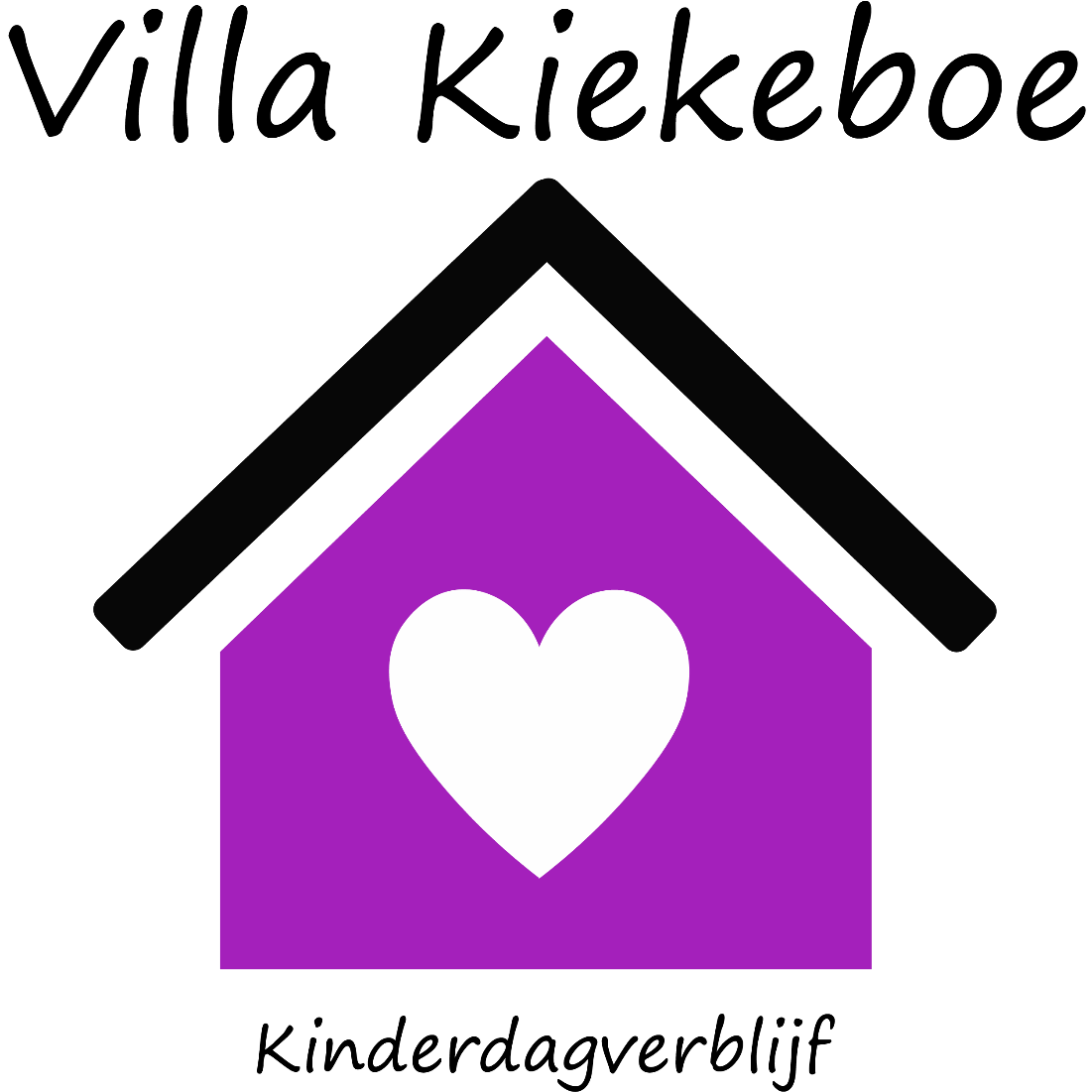 Haren, 15-01-2024       Anuschka Perdok  & Therese Winkel  Villa Kiekeboe BV  Voorwoord Voor u ligt het pedagogisch beleidsplan van de buiten BSO het Kraaiennest. Dit beleidsplan is tot stand gekomen in samenwerking met de pedagogisch medewerkers en de eigenaren van Villa Kiekeboe. Dit beleidsplan zal worden gebruikt door pedagogisch medewerkers van onze BSO. Periodiek zal het plan kritisch bekeken worden en daar waar nodig zullen aanpassingen worden aangebracht.  Dit beleidsplan is bedoelt voor ouders/verzorgers, alle medewerkers, instanties en instellingen die direct en indirect bij buiten BSO het Kraaiennest betrokken zijn. Dit beleidsplan is gemaakt om onze werkwijze te kunnen verantwoorden. Tevens geldt het als leidraad voor alle medewerkers van de BSO. In de volgende hoofdstukken zal het pedagogisch beleidsplan nader worden omschreven. Te beginnen met de visie en doelstelling, vervolgens worden opvoedingsdoelen pedagogisch onderbouwd. Tot slot behandelen we onze vier opvoedingsdoelen en zullen deze nader omschrijven. 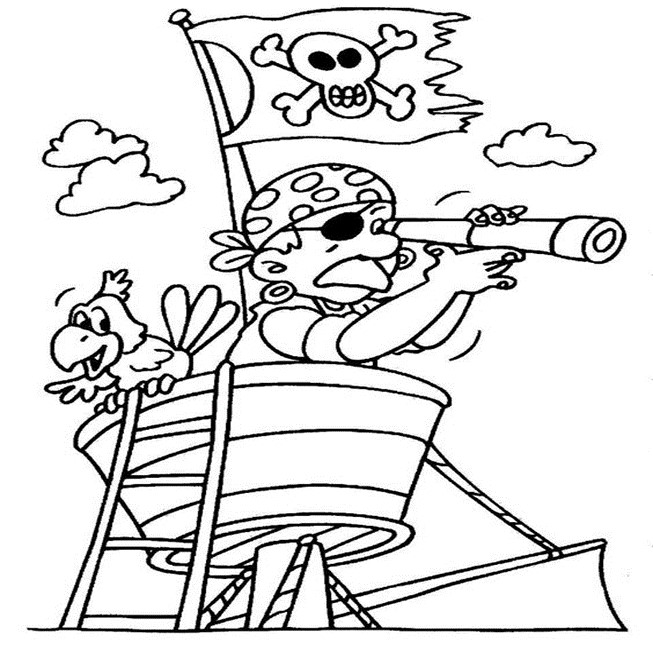 Inhoud Visie en doelstelling Onze BSO is een buiten voorziening tussen school en thuis. Daarnaast beschikken wij over een binnenruimte waar de kinderen kunnen eten en drinken. Buiten spelen staat bij ons centraal. Wij vangen kinderen op na schooltijd, in de vakantie en tijdens studiedagen in de leeftijden tussen de 4 t/m 13 jaar. Op deze manier kunnen de ouders en verzorgers hun werk, schoolopleiding of andere maatschappelijke activiteiten vervullen. Bij onze BSO kunnen kinderen samen spelen met kinderen van hun eigen school en van de andere scholen uit de omgeving. In de tijd waarin we nu leven moet alles steeds sneller en beter. Kinderen hebben volgens ons vooral behoefte aan rust, aan een omgeving waarin ze zich zelf mogen zijn en zelf mogen ontwikkelen. Wij vinden buiten spelen zeer belangrijk. Het zorgt bij kinderen voor vrij spel en een vrije leeromgeving. Tijdens het buiten spelen kunnen de kinderen ontprikkelen en het geeft ze energie! Bij ons zullen we niet alleen op de locatie buiten spelen maar kiezen we bijvoorbeeld ook voor een potje voetbal op het voetbalveld, naar het bos of naar een van de speeltuinen die we hier in de omgeving rijk zijn. Naast de standaard buiten activiteiten bieden wij in uiterste gevallen de kinderen binnen creatieve activiteiten aan, denk hierbij aan knutselen, schilderen, tekenen en allerlei andere activiteiten waarbij de kinderen werkjes kunnen maken. Wij vinden het belangrijk dat de kinderen iedere dag de mogelijkheid krijgen om buiten te kunnen spelen, zelfs met slecht weer. Onze visie is dan ook: Slecht weer bestaat niet, slechte kleren wel! De leeftijd van de kinderen kan variëren tussen 4 en 13 jaar. De pedagogische visie van onze BSO gaat er van uit dat ieder kind uniek is en dat er bewust aandacht moet worden geschonken aan de eigenwaarde van het kind. De ontwikkeling van de eigen persoonlijkheid, talenten en kwaliteiten van het kind staan hierin centraal. Verder besteden we veel aandacht aan het samenspelen en samenleven in groepsverband. Een doelstelling van onze BSO is het bieden van mogelijkheden om kinderen zo veel en breed mogelijk te laten ontwikkelen. De kinderen moeten zichzelf kunnen zijn, zich kunnen ontspannen en zich prettig voelen. Dat is in onze ogen de basis voor hun verdere ontwikkeling. Wij vinden het vertrouwen, openheid en eerlijkheid tussen de medewerkers als kinderen en ouders erg belangrijk. Wij zullen iedereen met respect behandelen en staan open voor elkaars mening.  Opvoedingsdoelen  In de Wet kinderopvang wordt onder andere aangegeven wat de overheid verstaat onder kwaliteit in de kinderopvang: "verantwoorde kinderopvang is kinderopvang die bijdraagt aan een goede en gezonde ontwikkeling van het kind in een veilige omgeving".  Voor de pedagogische onderbouwing van de Wet kinderopvang, is gekozen voor de vier opvoedingsdoelen van professor J.M.A. Riksen-Walraven. De vier opvoedingsdoelen zijn: · Een gevoel van emotionele veiligheid bieden; · Gelegenheid bieden tot het ontwikkelen van persoonlijke competenties; · Gelegenheid bieden tot het ontwikkelen van sociale competenties; · De kans bieden om zich waarden en normen, de "cultuur" van een samenleving, eigen te maken. In de omgang met de kinderen vinden wij het daarom heel belangrijk dat: · Positieve stimulans en adequate begeleiding geboden wordt; · Zelfstandigheid en zelfredzaamheid worden gestimuleerd; · Verschillen als een verrijking van de groep worden beschouwd; · Iedereen zich geaccepteerd voelt; · De opvang bijdraagt aan opvoeding van kinderen om in een (multiculturele) samenleving te leven; · Er een sfeer van verdraagzaamheid en wederzijds respect heerst tussen pedagogisch medewerker en kind. Bieden van ontwikkelingsmogelijkheden Het bieden van een veilige opvoedingsomgeving splitst zich in twee delen: de fysieke veiligheid en emotionele veiligheid. Bij de fysieke veiligheid behoren vergunningen, procedures en kwalificaties. Onze buiten BSO het Kraaiennest heeft voor het gebouw wat wordt gebruikt voor de opvang de gemeentelijke vergunningen en de door de brandweer afgegeven gebruikersvergunningen. Daarnaast worden door de GGD periodiek inspecties uitgevoerd. Kinderopvang Villa Kiekeboe en BSO het Kraaiennest hebben procedures en protocollen omtrent ziekten, agressie, calamiteiten, hygiëne en kindermishandeling. Pedagogisch medewerkers en leidinggevenden handelen hier na. In de procedures wordt besproken wat de te ondernemen stappen zijn en wie waar verantwoordelijk voor is. In de protocollen zijn stapsgewijs instructies terug te vinden hoe te handelen. In geval van nood worden deze gebruikt. Kinderopvang Villa Kiekeboe en BSO het Kraaiennest zijn in het bezit van een procedure map op locatie ter inzage. Verder is er op locatie een tablet met kind gegevens, waarin telefoonnummers staan van ouder(s)/verzorger(s) en huisarts. Ook worden er eventuele allergieën en diëten bij vermeld. Alle pedagogisch medewerkers zijn in het bezit van een geldig diploma en een geregistreerd ‘verklaring omtrent het gedrag’. Groepsgrootte en groepsverdeling van de BSO het Kraaiennest volgt hiervoor de beleidsregels kwaliteit kinderopvang. Aan de hand van de totale oppervlakte van de ruimte en de leeftijd wordt bepaald hoeveel kinderen er zich in de ruimte bevinden en hoeveel pedagogisch medewerkers aanwezig zijn. De opvang vindt plaats in een twee stamgroepen, waarvan de eerste stamgroep bestaande uit maximaal 20 kinderen in de leeftijden van 4 tot 7 jaar. De tweede stamgroep bestaande uit maximaal 13 kinderen in de leeftijden van 7 tot 13 jaar. De twee stamgroepen worden opgevangen in een grote ruimte waar in totaal 33 kinderen aanwezig mogen zijn. Iedere stamgroep heeft zijn eigen tafels en stoelen en de vaste eet en drink momenten plaats aan eigen tafels met de kinderen van eigen stamgroep. Ook heeft iedere stamgroep zijn eigen aantal vaste pedagogisch medewerkers. De activiteiten vinden over het algemeen plaats in eigen stamgroep met de vaste medewerker(s), maar kunnen ook gecombineerd worden met de andere stamgroep met de vaste medewerker(s). Bij stamgroep gecombineerde activiteiten draagt iedere aanwezige medewerker verantwoordelijkheid voor eigen stamgroep. Ten aller tijden wordt de kind beroepskracht ratio in acht gehouden. Voor de kind beroepskracht ratio raadplegen wij www.1ratio.nl.Mentorschap  Ieder kind krijgt een mentor aangewezen. Dit is doorgaans de pedagogisch medewerker die de meeste contacturen met het kind heeft. De mentor is het eerste aanspreekpunt voor zowel de ouders als voor het kind. Bij de eerste dag op de groep horen ouders wie de mentor van het kind is. De mentor zal het wenproces begeleiden. Als er aanleiding is om buiten de haalmomenten om met ouders een gesprek te voeren zal de mentor ouders uitnodigen voor een gesprek. Als ouders hier behoefte aan hebben kunnen zij op elk moment een gesprek aanvragen met de mentor. De vaste aanspreekpunten zijn ook de eigenaren Therese Winkel en Anuschka Kuiper. Pedagogisch coach  Per januari 2020 is er een pedagogisch coach verplicht op de kinderopvang. Anuschka Kuiper begeleidt en traint de medewerkers bij de dagelijkse praktijkwerkzaamheden. De coach draagt bij aan een verbetering van de pedagogische kwaliteit van de werkzaamheden en professionele ontwikkeling van de pedagogisch medewerkers. Pedagogisch beleidsmedewerkers zijn Anuschka Kuiper en Therese Winkel, zij zijn verantwoordelijk voor het schrijven en implementeren van het pedagogisch beleid. Achterwachtregeling Wanneer er één pedagogisch medewerker op de groep wordt ingezet, wordt deze ondersteund door ten minste één volwassene op de vestiging bijvoorbeeld een stagiaire of door een volwassene die snel ter plaatse kan zijn. Dit in geval van calamiteiten. De achterwachten zijn in dit geval: Danny Kuiper en Patrick Perlee. Zij zijn ook in het bezit van een geldige verklaring omtrent gedrag. Gebouw, ruimte en ontruiming Het gebouw van Villa Kiekeboe en de buiten BSO het Kraaiennest, waarin de opvang zich bevindt en de opvang zelf, voldoen aan de eisen opgenomen in de categorie van de handleiding kwaliteitsnormen voor accommodaties in de kinderopvang. BSO het Kraaiennest heeft een ontruimingsplan met plattegronden van het gebouw en de gebruikte ruimte, waar vluchtroutes in zijn verwerkt. Een keer per jaar is er een ontruimingsoefening. Materiaal/risico-inventarisatie Ons speelgoed, meubilair en buitenspeelgoed voldoen aan de wettelijke normen. Pedagogisch medewerkers controleren of materiaal veilig is, zo nodig wordt het vervangen. Schoonmaakmiddelen staan hoog in onze keuken of achter slot en grendel. Ieder jaar inventariseren wij onze groepen op eventuele risico`s die letsel kunnen veroorzaken. Hieronder valt: het meubilair, speelgoed, maar ook de binnen- en buitenruimten. Er wordt een plan van aanpak gemaakt en aan de hand daarvan worden de nodige reparaties of handelingen verricht die noodzakelijk zijn. Pedagogisch medewerkers kennen de risico-inventarisatie en handelen hier naar. Ophalen van kinderen, door iemand anders dan de ouders/verzorgers moeten dit van te voren aan de pedagogisch medewerkers doorgegeven. Het kind wordt anders niet meegegeven. Buitenspelen en uitstapjes  Wanneer wij uitstapjes maken naar de speeltuin etc. nemen wij de EHBO koffer, IPad en een telefoon mee voor noodgevallen. Ouders of verzorgers dienen een verklaring te tekenen waarin staat dat kinderen van onze BSO mee mogen voor uitstapjes. Ook dienen ze een verklaring te tekenen als kinderen speelafspraakjes hebben. Voordat kinderen dit mogen, nemen wij contact op met de ouders. De documenten worden bewaard in het kind dossier. Voor grote uitstapjes gaan er altijd extra vrijwilligers, stagiaires of medewerkers met ons mee. Zo is de pedagogisch medewerker nooit alleen met de groep BSO kinderen.  Medicatie en EHBO Als kinderen medicijnen nodig hebben moeten ouders eerst een formulier invullen met daarop de benodigde informatie voor de pedagogisch medewerker en voorzien van een handtekening. Pedagogisch medewerkers zijn op de hoogte hoe ze de EHBO-doos kunnen gebruiken, controleren regelmatig op houdbaarheid van de producten en kijken of de doos nog compleet is, zo nodig bestellen en vullen ze bij. Elke dag word minimaal 1 pedagogisch medewerker met kind EHBO ingeroosterd.   Hygiëne en voeding Pedagogisch medewerkers zijn op de hoogte van de huisregels rondom hygiëne en handelen hierna.  Zo nodig wijzen ze de kinderen op de regels, deze zijn terug te vinden in het beleidsplan veiligheid en gezondheid. In het gezondheidsplan staan onderwerpen als hand- en mondhygiëne, desinfecteren, bloed, toilethygiëne in beschreven. Na elke maaltijd en tussendoortjes wordt er door pedagogisch medewerkers schoongemaakt. Dit wil zeggen de tafel afgenomen en de vloer geveegd. Aan het einde van de dag worden de groepsruimtes, de keuken en de toiletten schoongemaakt. Extra dagdelen Op aanvraag is het mogelijk om kinderen buiten de contracturen naar de BSO te laten komen. Opvang vindt plaats in de vaste stamgroep. Hierbij wordt wel altijd gekeken naar de kind leidster ratio en het maximum aantal kinderen.  Emotionele veiligheid: Het wennen In deze periode kunnen het kind, de ouder(s)/verzorger(s) en de pedagogisch medewerkers wennen aan elkaar, regels en gewoonten. Het wenproces wordt begeleid door de mentor. Vaak is het kind al met de ouders mee op een kennismakingsgesprek. Hierbij kunnen ze uiteraard ook op de stamgroep kijken en kunnen ze kennis maken met de leidster. Er wordt rekening gehouden met emoties van het kind tijdens het wennen. Het kind is gewend wanneer het een plaats in de stamgroep gevonden heeft. Tot die tijd houden pedagogisch medewerkers dit proces nauwlettend in de gaten.  Wanneer kinderen echt niet kunnen wennen wordt dit eerst besproken met de ouder(s)/verzorger(s) en leidinggevende, waarna in overleg met ons plaatsing beëindigd kan worden.  Overgang van dagopvang naar BSO Wanneer de kinderen vier jaar worden en naar school gaan, kunnen ze over worden geplaatst naar onze BSO. Er vindt overdracht plaats tussen de mentoren van beide groepen. Er worden bijzonderheden en kind gegevens uitgewisseld. Het kind kent de plek en kan af en toe eens kijken op de BSO. Hierdoor hoeft het niet te wennen en is de overgang vloeiend. Tevens is de medewerker van ons KDV ook werkzaam op de BSO. Hierdoor is er een bekend en vertrouwd gezicht bij het kind. Dagindeling De kinderen krijgen op de BSO een vaste dagindeling aangeboden. Vaste onderdelen zijn hier onderdeel van. Dagindelingen worden gevolgd met uitzonderingen van vakanties en themadagen en –activiteiten. Ook vaste rituelen zijn onderdeel van het dagprogramma, zoals wachten op elkaar met eten en drinken, het vieren van een verjaardag en het welkom heten van een nieuw kind op de eigen stamgroep. Er worden kinderen van verschillende scholen vanuit de omgeving opgevangen, dit houdt in dat kinderen op verschillende tijden aankomen op de eigen stamgroepen. De eerste groep kinderen die vrij zijn van school worden door een van onze medewerkers opgehaald van school en naar de locatie gebracht. Hier krijgen ze eten en drinken aangeboden van de medewerker die op de groep blijft. Hierna kunnen deze kinderen vrij spelen tot de volgende groep aansluit. De kinderen worden opgevangen op hun eigen stamgroep, aan de hand van hun leeftijd. De vaste eet en drink momenten zullen dan ook plaatsvinden op de eigen stamgroep. Wanneer alle kinderen aanwezig zijn kan er een gezamenlijke activiteit worden gestart. Aan het einde van de middag krijgen de kinderen een warme maaltijd aangeboden. Na het eten krijgen de kinderen de mogelijkheid om vrij te spelen, dan zullen de kinderen een voor een worden opgehaald door ouder(s)/verzorger(s).Er wordt rekening gehouden met individuele behoeftes van ouder(s)/verzorger(s) en kinderen. Deze worden besproken tijdens het intakegesprek. De dagindeling voor het kind kan dan indien mogelijk aangepast worden. Er wordt hierbij altijd rekening gehouden met het aantal kinderen, pedagogisch medewerkers, behoefte van de groep, kennis van pedagogisch medewerkers en financiën. Daarnaast biedt het programma ruimte voor het kiezen van eigen activiteiten en/of het wel/niet mee doen met de groep. Vaste breng- en haaltijden, zijn zeer belangrijk voor de structuur en continuïteit van de groep.  Vaste pedagogisch medewerkers De aanwezigheid van vaste en vertrouwde pedagogisch medewerkers is bevorderlijk voor de veerkracht van kinderen en is de basis om een goede relatie tussen kind en pedagogisch medewerker te kunnen laten ontstaan. Bij de samenstelling van een team wordt gekeken naar o.a. de combinatie van leeftijd, ervaring en creativiteit. Hierdoor bieden wij een gevarieerde teamsamenstelling met vaste medewerkers waardoor kinderen meer mogelijkheden hebben om een vertrouwensrelatie op te bouwen met de pedagogisch medewerkers. Er wordt gelet op de wijze waarop het kind wordt benaderd en aangesproken, getroost, aanmoedigt en uitgelegd wordt indien nodig. Verder letten pedagogisch medewerkers op een goede verzorging van het kind, maken ze plezier en spelen ze met de kinderen samen.  Taken van nieuwe medewerkers in de BSO, stagiaires of vrijwilligers Bij de taken van de nieuwe medewerkers op de BSO horen onder andere het halen en brengen van de kinderen van en naar school. Het verzorgen van eten en drinken voor de kinderen en zorgen voor een veilig- en sociaal klimaat op de groep. Dit geldt ook voor de nieuwe stagiaires. De stagiaires worden begeleid door Anuschka Kuiper. Door de afspraken die ook met school worden gemaakt plannen we de begeleidingsgesprekken in voor de stagiaires. Dit kan wekelijks, maar ook maandelijks zijn. Stagiaires wordt de mogelijkheid geboden om op de werkplek opdrachten te maken. Wij zijn recent erkend werk- en leerbedrijf. Vrijwilligers worden nooit alleen op de groep gelaten. Zij zijn altijd gezamenlijk met een pedagogisch medewerker.  Thema’s  We werken met thema’s. We gebruiken thema’s die aansluiten op de belevingswereld van de kinderen. Wij bieden per thema activiteiten die aansluiten bij het huidige thema. Daarnaast wordt de binnen ruimte naar het desbetreffende thema ingericht. We bieden de kinderen andere creatieve mogelijkheden als op school. Denk hierbij aan knutselprojecten, bakken, ontdek de natuur, sport en spel. Binnen en buitenruimten Alle jongens en meisjes in de leeftijden tussen de 4 en 13 jaar mogen bij ons na schooltijd heerlijk buitenspelen. Sport en spel is vooral erg leuk, maar ook goed voor de gezondheid en ontwikkeling van de motoriek. Kruipen, balanceren, springen, hangen, klimmen en nog veel meer! En wat dacht je van sociale vaardigheden? De kinderen krijgen bij ons alle ruimte, niks moet. Lekker het hoofd leegmaken, nieuwe dingen leren en samen met andere kinderen op avontuur gaan. We hebben in de buurt genoeg speeltuinen, bos en sportvelden!Buitenspelen moet vooral heel leuk zijn. Daarom houden we de weersvoorspellingen altijd goed in de gaten. Een beetje regen of kou? Daar schrikken wij niet van. We kleden de kinderen goed aan en geven ouders advies over welke kleding mee kan in de rugzak. In de winter zijn dat bijvoorbeeld warme handschoenen een skibroek, muts of extra laag kleding. Deze rugzak hoeven de kinderen trouwens niet de hele tijd te dragen, deze gaat gewoon mee in de bakfiets. Mochten de weersomstandigheden te extreem zijn dan zetten we het buiten spelen binnen voort. De kinderen hebben altijd een vaste stamgroep, waar we terug komen om warm te eten en waar de kinderen worden opgehaald. Activiteiten buiten de groep  De gehele dag zijn de kinderen samen met hun stamgroep. Er zijn verschillende uitjes te doen en activiteiten in de omgeving. Zo kunt u denken aan speurtochten, bezoekjes aan de kinderboerderij en verschillende speeltuinen. De kinderen komen aan het begin en aan het einde van de dag altijd weer samen op onze binnen locatie. Ook zorgen wij ervoor als we dit soort uitstapjes maken er altijd vrijwilligers, pedagogisch medewerkers of stagiaires mee gaan. Ontwikkelen van persoonlijke competenties Ontwikkeling van persoonlijke competentie is het bevorderen van persoonskenmerken zoals flexibiliteit, creativiteit, zelfvertrouwen, zelfstandigheid, veerkracht en probleemoplossend vermogen. Kinderen moeten deze vaardigheden eigen maken net zoals praten, denken en bewegen. Door na te doen, uit te proberen en uitgedaagd te worden, worden al deze vaardigheden ontwikkelt. Elk kind is uniek en ontwikkelt op zijn eigen manier en tempo. Pedagogisch medewerkers proberen deze ontwikkelingen te stimuleren. De ontwikkeling van de schoolleeftijd In de leeftijd van 4 tot 12 jaar maken kinderen belangrijke ontwikkelingen door. Van afhankelijke zuigeling en peuter worden het zelfstandige kinderen. Op school leren de kinderen, BSO zien wij als vrije tijd waarin kinderen zich kunnen ontspannen. Pedagogisch medewerkers passen hun verwachtingen aan, aan de leeftijd en persoonlijkheid van het kind. Ontwikkelen houdt in veranderen. Voorbeelden die passen bij deze persoonlijke competentie zijn: het kind zelf leren nee te zeggen. Het kind zelf laten kiezen of het wel of niet mee doet aan de groepsactiviteit. Ook hoort bij deze competentie bijvoorbeeld het zelf kiezen wat de groep wil eten en wil koken met onze kok.  Zelfstandigheid  Uitdagingen vormen de basis voor zelfstandigheid. De kinderen worden uitgedaagd om zelfstandig taken uit te voeren. Pedagogisch medewerkers spelen in op wat het kind kan en wil en bieden verschillende gerichte activiteiten aan die passen bij het ontwikkelingsniveau en de persoonlijkheid van een kind. Verder hebben de kinderen de mogelijkheid zelfstandig activiteiten te kiezen en materialen te pakken. Voorbeelden zijn bijvoorbeeld het zelf bedenken van oplossingen voor een probleem, bij het maken van huiswerk, maar ook bij het oplossen van conflicten tussen kinderen onderling. We leren kinderen voor zichzelf op te komen en ondersteunen het ontwikkelen van zelfvertrouwen door het kind te complimenteren wanneer iets goed gaat. We verwachten dat de kinderen mee helpen met opruimen. We geven ze zo een extra stukje verantwoordelijkheid. Lichamelijk Wat betreft de fijne motoriek zijn er activiteiten als verven, knippen en plakken, schrijven, breien en haken etc. Wat betreft de grove motoriek activiteiten als klimmen, fietsen, rennen en springen. Zindelijkheid en het eigen lichaam  We verwachten dat kinderen die op de BSO komen zindelijk zijn en zelfstandig naar het toilet kunnen. Zijn ze dit niet dan overleggen we over de aanpak met ouder(s)/verzorger(s). Kleuters gaan het verschil tussen jongetjes en meisjes ontdekken, krijgen belangstelling voor hun eigen lichaam en beginnen vragen te stellen. Pedagogisch medewerkers beantwoorden deze op een manier die past bij de leeftijd van het kind en koppelen situaties die zich hierbij voordoen indien nodig terug aan ouder(s)/verzorger(s). We zien deze ook als eerste verantwoordelijke om te bepalen wat hun kind wel en niet weet. Toch kan het zijn dat het kind van andere kinderen informatie krijgt. We proberen hier alert op te zijn en de ouder(s)/verzorger(s) op de hoogte te brengen in een dergelijke situatie. Sociaal-emotioneel Op de BSO wordt ook de basis gelegd voor sociale vaardigheden die het kind later nodig heeft. Kinderen kijken naar elkaar, reageren op elkaar, leren naast elkaar en met elkaar te spelen. De relatie met leeftijdsgenootjes worden steeds waardevoller. We begeleiden het kind bij het aangaan van relaties met anderen en leren het kind om te gaan met conflicten en deze op te lossen, afhankelijk van de leeftijd en de situatie van de kinderen. In principe wordt er geprobeerd om kinderen zelf hun onderlinge conflicten te laten oplossen. Als kinderen erom vragen bieden de pedagogisch medewerkers hulp. Deze hulp is er op gericht, door actief naar de kinderen te luisteren en de gevoelens van de kinderen serieus te nemen en te benoemen, samen tot een oplossing te komen. Kinderen worden bewust gemaakt van het eigen gedrag en de reactie van een ander hierop. Het gedrag en de gevoelens die bij de ander leven worden verwoord. Kinderen wordt geleerd om consequenties van het eigen gedrag beter te begrijpen. Een voorbeeld bij deze competentie is een gezelschapsspel ‘’Wie ben ik.’’ Hierbij moeten kinderen leren op hun beurt te wachten en omgaan met winnen en verliezen.  Verstandelijk/ cognitief Dit is de ontwikkeling van het denken, waarnemen, geheugen en taal. Kinderen hebben een natuurlijke drang tot ontdekken, informatie te verzamelen en kennis op te doen. Ze willen de wereld om zich heen begrijpen. Het kind leert onder meer door voorbeeld en nabootsing. Doordat pedagogisch medewerkers allerlei dagelijkse gebeurtenissen bespreken, ontstaat ordening in de wereld van het kind. De pedagogisch medewerker legt daarbij uit, benoemt de dingen en nodigt de kinderen uit om zelf te verwoorden. Ook kunnen kinderen op de BSO huiswerk maken en hierbij begeleidt worden. Om de taalontwikkeling te stimuleren organiseert de pedagogisch medewerker verschillende activiteiten, zoals zang, taalspelletjes en spelletjes met klanken en geluiden. Er zijn boekjes aanwezig die de kinderen zelfstandig kunnen lezen en pedagogisch medewerkers lezen voor aan de kinderen die dit willen. Creativiteit van de kinderen wordt gestimuleerd in hun creatieve ontwikkeling. Zo bouwen we een startbaan voor een vliegtuig, doen proefjes of bouwen we met constructiemateriaal een heel dorp na. Creatief zijn is meer dan werken met verschillende materialen; kinderen geven vorm aan hun eigen belevingswereld. Kinderen mogen met allerlei materialen en met allerlei verschillende technieken uiting geven aan hoe zij de wereld om zich heen ervaren. Kinderen worden uitgedaagd, er worden zo min mogelijk kant en klare materialen of activiteiten aangeboden. Zo wordt er een beroep gedaan op de eigen inbreng en de fantasie van het kind. Observeren en signaleren  Pedagogisch medewerkers observeren kinderen in hun spel met andere kinderen, tijdens individuele activiteiten, in hun omgang met volwassenen, hun ontwikkeling naar zelfstandigheid etc. De BSO ziet de school als primair verantwoordelijke om eventuele ontwikkelingsachterstanden te signaleren. Toch kan het kan zo zijn dat een kind zich anders ontwikkelt dan andere kinderen of zelfs probleemgedrag vertoont. Een kind lijkt zich niet op zijn gemak te voelen in de groep of hij gedraagt zich anders dan gebruikelijk. Pedagogisch medewerkers zijn alert op veranderingen in het gedrag van kinderen. Als pedagogisch medewerkers vermoeden dat er iets aan de hand is, wordt eerst het kind geobserveerd door de mentor om het probleem met de ouder(s)/verzorger(s) te kunnen bespreken. Pedagogisch medewerkers waken ervoor iets te noemen zonder dat zij dit concreet kunnen omschrijven. In eerste instantie zal een gesprek met een ouder(s)/verzorger(s) verkennend zijn. Zien de ouder(s)/verzorger(s) hetzelfde gedrag thuis? Hoe kijken ouder(s)/verzorger(s) er tegenaan? Samen word gekeken naar een eventuele oplossing, mogelijk met hulp van andere instanties. Hierin worden de pedagogisch medewerkers bijgestaan door onze pedagogisch coach. Zijn de problemen te complex dan wordt met ouders/ verzorgers overlegd of de opvang bij onze BSO nog mogelijk is. In Villa Kiekeboe BV zorgen wij ook voor een sfeer van warmte en veiligheid door als vaste en sensitieve verzorger aanwezig te zijn, goed te luisteren en adequaat te reageren op ieder kind. Vanuit deze veiligheid krijgt het kind de kans om te spelen, de wereld te ontdekken en zijn eigen grenzen te verleggen. Hierbij wordt rekening gehouden met de eigenheid van ieder kind. Ieder kind ontwikkelt zich op zijn eigen unieke manier, in zijn eigen tempo en interesses. Wij dragen zorg voor het aanbieden van condities voor het spel en voor voldoende aanbod van activiteiten en spelmateriaal, dat bij de leeftijd en interesse van elk kind aansluit. Het speelgoed in Villa Kiekeboe is uitnodigend voor de fantasie en stimuleert verschillende aspecten van de ontwikkeling, zoals de lichamelijke ontwikkeling (fijne en grove motoriek), cognitieve en sociaalemotionele ontwikkeling. Door op alle gebieden voortdurende uitdaging en vooruitgang te maken, zal uiteindelijk het zelfvertrouwen en de zelfstandigheid van kinderen groter worden.    Observeren, signaleren    Twee keer per jaar wordt op vaste momenten een observatie uitgevoerd om een kind te volgen in zijn of haar ontwikkeling. Door deze werkwijze kunnen bijzonderheden tijdig gesignaleerd worden. Ieder kind zal geobserveerd worden door steeds dezelfde vaste leidster. Al tijdens het intakegesprek wordt aan ouders vermeld, wie de mentor van hun kind zal zijn. Deze mentor volgt de observaties en de ontwikkeling van het kind volgens het gekozen  ontwikkelingsvolgsysteem en is altijd eerste aanspreekpunt voor de ouders. Voor de observaties wordt gebruik gemaakt van de methode Welbevinden. De ondernemer zelf heeft een training gevolgd voor het op juiste wijze gebruiken en toepassen van deze methode en kan eventueel aanwezig personeel hierin begeleiden. Door met elkaar te overleggen en observaties van kinderen te bespreken, kan dan ook het personeel goed met deze methode werken en zo ook als mentor bijzonderheden in de ontwikkeling van kinderen of andere problemen signaleren.   Wanneer er vragen zijn over de methode zelf of over de ontwikkeling van een kind, kan altijd de hulp van een pedagoog ingeroepen worden. Uit een eenmalige observatie kan blijken, dat een kind achterloopt in een ontwikkelingsgebied. Dit is een signaal om het kind extra in de gaten te houden. Omdat het kind jong is en de ontwikkeling nog kan variëren, worden in deze fase geen vervolgstappen ondernomen.    Begeleiding, vervolgstappen   Mocht na een tweede observatie de achterstand nog steeds aan de orde zijn en is er sprake van een sterker, alarmerender signaal, dan volgen verdere stappen. De mentor zal de aard van deze achterstand in kaart brengen om het kind daarna op passende wijze ontwikkelingsgericht te kunnen begeleiden. Dit kan afhankelijk van de aard van de problematiek, met behulp van de pedagogische hulpmiddelen behorend bij de gebruikte observatiemethode. Ook kan in overleg met de pedagoog een passend begeleidingsplan opgesteld worden. Om hier de juiste keuze in te kunnen maken, zal de pedagoog het kind observeren en zal zij, mede met behulp van de ervaringen van de mentor, een advies/een plan van aanpak, opstellen. Het effect van extra begeleiding en zorg wordt geëvalueerd, gebruikmakend van het observatie instrument. Op basis van deze conclusies wordt het plan van aanpak eventueel bijgesteld.    In het geval er externe zorgbegeleiding noodzakelijk is (doorverwijzing gebeurt altijd in overleg met de pedagoog) sluit de mentor zoveel mogelijk aan bij de zorg die extern geboden wordt. Indien mogelijk zijn er contacten met de externe zorgverlener (zoals bv. het consultatiebureau, de huisarts, fysiotherapeut, JGZ, logopedie en CJG).    Rol van de ouders   Tijdens het structureel volgen van de ontwikkeling van een kind worden de ouders steeds betrokken in het proces, er worden geen stappen ondernomen zonder medeweten en goedkeuring van de ouders. Ouders worden ook actief betrokken bij de aanpak van eventuele achterstanden.   Dit geldt ook voor een juiste overdracht naar de basisschool/BSO. Er wordt altijd  gestreefd naar een doorgaande ontwikkelingslijn van het kind en in overleg met de ouders zal besloten worden of dit middels een koude (formulieren) overdracht zal verlopen, of middels een warme overdracht. Met name in geval van zorgen of bijzonderheden in de ontwikkeling is een warme overdracht gewenst. Middels het overdrachtsformulier geven ouders aan of ze wel of geen toestemming verlenen voor de overdracht van de gegevens aan de basisschool.   Ontwikkelen van sociale competenties  Bij de sociale ontwikkeling gaat het om hoe het kind omgaat met anderen en hoe anderen omgaan met het kind. Bij de emotionele ontwikkeling gaat het om het leren omgaan met de eigen gevoelens en die van de ander. De sociale ontwikkeling is niet los te zien van de emotionele ontwikkeling. De BSO biedt verschillende mogelijkheden voor het kind om zich sociaal te ontwikkelen. In de groep worden gebeurtenissen verwoord van betekenisvolle, emotionele waarde. Dit kan situaties betreffen uit de groep, het gezin, de buurt, het land en de wereld. In de groep is een duidelijke en vaste verdeling tussen groepsmomenten en momenten die kinderen individueel invullen. De sociale inhoud van het spel wordt gestimuleerd door samen spelen, praten, luisteren, plezier hebben, delen, wachten op elkaar en rekening houden met elkaar.  Sociale vaardigheden We houden hierbij rekening met de leeftijd van het kind. Van een kind van vier verwachten we niet dezelfde sociale vaardigheden als een kind van zeven. Wat we erg belangrijk vinden is dat kinderen elkaar en de leiding begroeten. Tijdens de gezamenlijke momenten, zoals aan tafel, kunnen de kinderen vertellen wat ze hebben meegemaakt. Van de overige kinderen wordt verwacht dat ze luisteren en elkaar uit laten praten. Wanneer er zich een conflict voordoet, wordt dit altijd uitgepraat. Wanneer we weten welk kind de aanstichter is, biedt deze zijn/ haar excuses aan. Ook vertellen we er altijd bij wat het andere kind voelt en dat dit niet leuk is. Verder stimuleren we vriendschappen en letten we op hoe een kind sociale vaardigheden ontwikkelt. Dit doen we bijvoorbeeld door complimenten kaarten te maken voor elkaar en sturen we met kerst bijvoorbeeld kaarten naar de ouderen. Zo leren we kinderen om betrokken bij een ander te zijn. Interactie Een goede kind- pedagogisch medewerker relatie ligt aan de basis van kwalitatief goede opvang. Elk kind heeft hechtingsfiguren in zijn/haar leven nodig om zich goed te kunnen ontwikkelen. Vanuit deze relatie ervaart het kind de veilige basis die nodig is om zelf dingen te durven ondernemen. Pedagogisch medewerkers zijn zich bewust van hechting bij kinderen en gaan hier zorgvuldig mee om. De kinderen gebruiken hun lichaam bij het uiten en verwerken van hun gevoelens. Pedagogisch medewerkers zijn hier alert op en er wordt veel met de kinderen gepraat over gevoelens. Een voorbeeld kan zijn: “Joep, ik zie dat je een beetje verdrietig bent, is dat zo”? Naarmate de leeftijd vordert wordt de verbale communicatie steeds belangrijker. Ieder kind verdient respect, niet alleen van pedagogisch medewerkers, maar ook van de andere kinderen. Het groepsproces (broertjes/zusjes en vriendjes/ vriendinnetjes) wordt door de pedagogisch medewerkers goed in de gaten gehouden. Pedagogisch medewerkers begeleiden de groep zodanig dat ieder kind tot zijn recht komt en bewaakt de groepssfeer. Het ene kind heeft wat meer stimulans nodig om voor zichzelf op te komen en een ander kind leert juist meer te delen. Normen en waarden Waarden zijn die grondbeginselen die ons vertellen wat wel of niet belangrijk is in het leven, wat wel of niet wenselijk is, wat wel of niet goed is etc. Normen zijn de geschreven en ongeschreven regels en afspraken die gebaseerd zijn op de waarden. Als pedagogisch medewerkers zien we samen met de ouder(s)/verzorger(s) de BSO als onderdeel van de maatschappij, waarin kinderen relaties met elkaar, met de pedagogisch medewerkers en met ouder(s) /verzorger(s) aangaan. Wij vinden het belangrijk dat kinderen elkaar respecteren en accepteren. Elk kind mag er zijn met zijn eigen gevoelens, gedragingen en behoeften. We helpen kinderen de onderlinge verschillen te zien en te waarderen, ook al is het anders dan zij gewend zijn. Wanneer de waarden/normen van ouder(s)/verzorger(s) afwijken van die van Kinderopvang Villa Kiekeboe/ Het Kraaiennest zullen we proberen daar rekening mee te houden en in te passen in de regels. Ook spreken we ouders aan op het gedrag van hun kind. Zo kunnen we direct handelen en het gedrag bespreekbaar maken. Wij maken verder gebruik van het kind- volgsysteem van KIJK. Hierbij kunnen we de ontwikkeling van kinderen monitoren en kunnen we advies geven aan de ouders.  Voorbeeldfunctie  Doordat pedagogisch medewerkers voorbeeldgedrag aan kinderen tonen, wordt het besef van normen en waarden bij de kinderen gestimuleerd. Daarnaast wordt er uitgelegd waarom bepaald gedrag wenselijk is of juist niet. Kinderen proberen we normen en waarden spelenderwijs mee te geven. Door ze bijvoorbeeld en verhaaltje te vertellen, waar in een kindje geplaagd wordt en ze uit te leggen dat dit niet mag. Aan tafel leggen we uit hoe en waarom je netjes moet eten. Corrigeren en belonen Kinderen hebben grenzen nodig en die proberen wij aan te geven. Het team zit omtrent straffen en belonen op één lijn. Ervaringen worden uitgewisseld in kind besprekingen. Het aangeven van grenzen gebeurt altijd met respect voor het kind. Met belonen zijn wij continu bezig, het is een vorm van stimuleren dit doen wij op de volgende manieren: aandacht geven, aankijken, vriendelijke woorden en glimlachen. Wanneer een kind probleemgedrag vertoont wordt er op de momenten dat het wel goed gaat zoveel mogelijk aandacht gegeven aan het kind en hij/zij wordt geprezen om dit gedrag. Corrigeren bestaat voornamelijk uit :Het kind wordt aangesproken/gecorrigeerd ; Het kind krijgt de kans te vertellen wat er is gebeurd; We leggen het kind uit waarom het gedrag niet kan; Er wordt niet tegen kinderen geschreeuwd; De pedagogisch medewerker die het conflict is aangegaan rond het ook weer af door even met het kind na te praten en duidelijk te stellen dat zij niet meer ‘boos’ is; Het kind biedt zijn excuses aan; Het kind krijgt de kans zijn/haar gedrag te veranderen; Het kind wordt na het corrigeren begeleidt om iets anders te doen. Corrigeren is afhankelijk van de leeftijd van het kind, het aantal kinderen op de groep, het moment en de situatie/ het conflict zelf. Het kind kan worden toegesproken, het kind kan kort apart worden gezet of het kan zijn dat het kind tijdelijk niet met bepaald speelgoed of bepaalde kinderen mag spelen. Wanneer het kind gedrag vertoont dat vaak gecorrigeerd wordt, kaarten de pedagogisch medewerkers dit aan bij de ouder(s)/verzorger(s).  Regels Verder gelden er regels, deze zijn er niet om de kinderen in een keurslijf te dwingen, maar om ervoor te zorgen dat de kinderen veilig met elkaar kunnen spelen en ieder kind de ruimte krijgt om zich te kunnen ontplooien. Bij de toepassing wordt rekening gehouden met het ontwikkelingsniveau van het kind. Bovendien vraagt elke situatie een eigen aanpak. Een kind dat vaak grenzen aftast wordt anders benaderd dan een kind dat voor het eerst een regel negeert. Uitleg bij de regels is belangrijk om te zorgen dat het kind de regels begrijpt. Door de regels weet het kind tot hoever het mag gaan en het ervaart wat er gebeurt als het over de grenzen heen gaat. Door kinderen aan te spreken op wat zij doen, leren zij de consequenties van hun gedrag.  Communicatie Wij hechten veel waarde aan goede contacten met alle ouder(s)/verzorger(s) om te komen tot een optimale samenwerking. De middelen die we hiervoor gebruiken zijn: onze website en Facebook. Ook sturen wij iedere week een nieuwsbrief met belangrijke mededelingen. Wij gebruiken ook onze  Website en Facebook om ouder(s)/verzorger(s) en geïnteresseerden te informeren over nieuwe ontwikkelingen, veranderingen en andere praktische zaken. Ook zijn hier de pedagogische plannen te downloaden. www.villakiekeboe.nl. Intakegesprek In dit gesprek ontvangen ouder(s)/verzorger(s) informatie over de gang van zaken op de groep. Er wordt onderling informatie uitgewisseld aan de hand van de procedure intake. Het intakegesprek wordt afgenomen voor plaatsing. Er wordt een lijst meegegeven waarin staat wat ouder(s)/verzorger(s) hun kind mee moeten geven en wat pedagogisch medewerkers tijdens het gesprek meegeven. De volgende formulieren worden digitaal getekend: Medicijnverklaring, Verklaring voor het meegaan met uitstapjes, speelafspraken. Deze en andere formulieren, bijvoorbeeld voor het invullen van een calamiteit welke zich heeft voorgedaan op de groep, zijn terug te vinden in de map procedures. Haal- en breng contacten  Wanneer ouder(s)/verzorger(s) hun kind komen halen vindt er mondeling overdracht plaats, waarbij de bijzonderheden van de dag worden doorgenomen. Andere mededelingen van de dag worden genoteerd in ons digitale schriftje.  Nieuwsbrief  De BSO laat ieder kwartaal een nieuwsbrief uitgaan voor ouders/verzorgers. In deze nieuwsbrief staat informatie over de komende periode en mededelingen betreffende de groep. Oudergesprekken  Ouder(s)/verzorger(s) kunnen ten alle tijden een individueel gesprek aanvragen met de mentor of eigenaren om geïnformeerd te worden over de ontwikkeling en welbevinden van hun kind.  Oudercommissie  BSO het Kraaiennest heeft een eigen oudercommissie en deze bestaat uit minimaal 2 ouders. Er wordt getracht 2 x per jaar een oudercommissiebijeenkomst te houden. De notulen van deze bijeenkomsten liggen ter inzage in de map op locatie of in ons digitale systeem. De bevoegdheden van de commissie en de procedures waaraan de organisatie en commissie zich moeten houden, zijn vastgelegd in het Huishoudelijk Reglement Oudercommissie. Hierin staan o.a. regels met betrekking tot advisering door de commissie. Klachtenprocedure Regels, afspraken en procedures kunnen helaas niet voorkomen dat ouder(s)/verzorger(s) soms een klacht hebben. Klachten zijn altijd bespreekbaar, zullen professioneel behandeld worden en indien mogelijk verholpen. BSO het Kraaiennest heeft een klachtenreglement en is aangesloten bij Geschillencommissie Kinderopvang en Peuterspeelzalen.  Teamvergaderingen  Op deze vergaderingen wordt via agendapunten de gang van zaken op de BSO besproken. Als er tegen problemen aangelopen wordt is er de mogelijkheid dit te bespreken en terug te koppelen naar collega`s. Tijdens de vergadering wordt een punt uit het pedagogisch beleidsplan besproken. Zo wordt duidelijk of het team handelt volgens de Wet Kinderopvang en haar eigen beleid uitvoert.  Privacy  Wij gaan zorgvuldig met (verstrekte) gegevens van kinderen en ouder(s)/verzorger(s) om. Alleen gegevens welke van belang zijn voor een goede opvang of welke vereist worden door instanties worden in overleg met ouder(s)/verzorger(s) door ons geregistreerd en eventueel doorgegeven.  Slotwoord In dit pedagogisch plan hopen wij een goede indruk te hebben geven van het beleid op onze BSO Het Kraaiennest. Voor de dagopvang, Villa Kiekeboe, is een ander pedagogisch beleidsplan beschikbaar. 